Formulario Inscripción de Proyectos Investigación ExtensiónDatos del ProyectoVisibilizaciónDatos responsablesDatos fundamentalesDatos PlanificaciónLocalizaciónVinculaciónVinculación estudiantilEstrategia Difusión y transferencia de resultadosProtocolos éticos para la gestiónBibliografíaVisto bueno COMIEX-ECAAnexosINVESTIGACIÓN 1 Investigación básica: corresponde a los trabajos experimentales o teóricos realizados para obtener nuevos conocimientos de fenómenos y hechos observables, sin intención de aplicarlos o utilizarlos para un fin concreto,  Investigación aplicada: se entiende por nuevos conocimientos, pero persigue un objetivo práctico específico.Desarrollo experimental: proyectos generan nuevos productos o procesos, o mejoran los que ya existen. De igual manera, se utilizan los ámbitos de clasificación de la I+D para los proyectos registrados y que corresponden a:  ciencias naturales, ingeniería y tecnología, ciencias médicas y de la salud, ciencias agrícolas y veterinarias, ciencias sociales, humanidades y artes.EXTENSIÓN  2Extensión Abierta: proyectos de extensión orientados a una amplia gama o diversidad de poblaciones, sin requisitos de ingreso sea por el nivel académicos, la procedencia geográfica o el perfil y recursos de las personas o grupos meta para acceder a los servicios planteados.  Extensión Docente: proyectos de Extensión enfocados en la educación y mejora continua que potencia la formación y compromiso de las personas estudiantes y docentes ante la sociedad y las comunidades.Extensión Comunitaria/ Territorial: proyectos de Extensión producto del diálogo de saberes entre la Universidad, comunidades imaginadas, simbólicas y territorios. E. Quesada Brenes, «Modelo de trabajo para mejorar la búsqueda de datos para indicadores de I+D en el sistema de investigación de la UNED», TIBCPIC, vol. 7, pp. 58–76, jun. 2023.2 Dirección de Extensión Universitaria. Formulario inscripción SIPEU.Titulo o nombre del proyectoTitulo o nombre del proyectoTitulo o nombre del proyectoTitulo o nombre del proyectoTitulo o nombre del proyectoTitulo o nombre del proyectoTitulo o nombre del proyectoTitulo o nombre del proyecto1.2 Tipo de proyecto (conceptualizaciones en anexo #1)1.2 Tipo de proyecto (conceptualizaciones en anexo #1)1.2 Tipo de proyecto (conceptualizaciones en anexo #1)1.2 Tipo de proyecto (conceptualizaciones en anexo #1)1.2 Tipo de proyecto (conceptualizaciones en anexo #1)1.2 Tipo de proyecto (conceptualizaciones en anexo #1)1.2 Tipo de proyecto (conceptualizaciones en anexo #1)1.2 Tipo de proyecto (conceptualizaciones en anexo #1)InvestigaciónInvestigaciónExtensiónExtensiónExtensiónExtensiónAmbosAmbos◯ Investigación
básica◯ Extensión
abiertaExtensión
abiertaExtensión
abierta◯Investigación
básica◯ Investigación
aplicada◯ Extensión
comunitaria/ territorialExtensión
comunitaria/ territorialExtensión
comunitaria/ territorial◯Investigación
aplicada◯ Desarrollo
experimental◯ Extensión
docenteExtensión
docenteExtensión
docente◯Desarrollo experimental◯Extensión
abierta◯Extensión comunitaria/territorial◯Extensión
docente1.3 Carreras vinculadas1.3 Carreras vinculadas1.3 Carreras vinculadas1.3 Carreras vinculadas1.3 Carreras vinculadas1.3 Carreras vinculadas1.3 Carreras vinculadas1.3 Carreras vinculadas◯Diplomado en administración de empresasDiplomado en administración de empresasDiplomado en administración de empresas◯Administración de empresas negocios internacionalesAdministración de empresas negocios internacionalesAdministración de empresas negocios internacionales◯Administración de empresas en recursos humanosAdministración de empresas en recursos humanosAdministración de empresas en recursos humanos◯Administración de empresas producciónAdministración de empresas producciónAdministración de empresas producción◯Administración de empresas en banca y finanzasAdministración de empresas en banca y finanzasAdministración de empresas en banca y finanzas◯MaestríaMaestríaMaestría◯Administración de empresas contaduríaAdministración de empresas contaduríaAdministración de empresas contaduría◯Dos o más carrerasDos o más carrerasDos o más carreras◯Administración de empresas dirección de empresasAdministración de empresas dirección de empresasAdministración de empresas dirección de empresas◯Todas las carrerasTodas las carrerasTodas las carreras◯Administración de empresas mercadeoAdministración de empresas mercadeoAdministración de empresas mercadeo◯Otra dependencia (as)Otra dependencia (as)Otra dependencia (as)1.4 Cátedra vinculada1.4 Cátedra vinculada1.4 Cátedra vinculada1.4 Cátedra vinculada◯Administración◯Finanzas◯Auditoria◯Investigación◯Contabilidad General◯Mercadeo◯Contabilidad Superior◯Negocios Internacionales◯Gestión Bancaria◯Producción◯Economía◯Recursos Humanos◯Estadística◯Más de dos cátedras◯Estrategia Empresarial1.5 Línea o líneas de investigación vinculadas1.5 Línea o líneas de investigación vinculadas1.5 Línea o líneas de investigación vinculadas1.5 Línea o líneas de investigación vinculadasDiplomadoDiplomadoDiplomadoDiplomado◯Contabilidad para MYPIMES◯Legislación para MYPIMES◯Mercadeo para MYPIMES◯Gestión Pública y Privada para brindar apoyo a las MYPIMES◯Gestión Empresarial para MYPIMES◯Sistemas de información para todo tipo de organizaciones◯Desarrollo de Emprendedores◯Estadística y modelos estadísticos para investigación◯Responsabilidad Social en todo tipo de organizaciones◯Modelos de gestión en tipo de organizaciones◯Finanzas para MYPIMESMercadeoMercadeoMercadeoMercadeo◯Estrategias de Marketing◯Tecnologías emergentes en marketing◯Comportamiento del consumidor◯Marketing en las neurocienciasBanca y FinanzasBanca y FinanzasBanca y FinanzasBanca y Finanzas◯Finanzas empresariales◯Financiamiento a corto plazo◯Estructura de capital, financiamiento y proyectos de inversión.◯Riesgo y rendimiento en los diferentes giros de negocios◯Análisis financiaros integrales y la planeación financiera.◯Métodos de valuación, fusiones, adquisiciones y actuariado◯Ingeniería financiera aplicada a la banca y los negocios◯El financiamiento en las instituciones del sector público.◯Valuación◯La planeación financiera◯La administración presupuestaria◯Indicadores de eficiencia pública◯La política de dividendos en la prácticaContaduríaContaduríaContaduríaContaduría◯Normas Internacionales de Información Financiera◯Auditoría basada en riesgo◯Normas Internacionales de Información Financiera para Pymes (pequeñas y medianas empresas)◯Auditoría operativa◯Normas Internacionales de Contabilidad del Sector Público (NICSP), evaluación y definición de planes de acción para reducir las brechas en materia de implementación de normativa contable en instituciones públicas (incluyendo municipalidades).◯Auditoría gubernamental◯Control interno utilizando el marco integrado de control interno COSO III o COSO IV.  ◯Auditoría de redes sociales◯Normas Internacionales de Sostenibilidad y Clima (NIIF S1 y NIIF S2)◯Contabilidad de CostosDirección EmpresarialDirección EmpresarialDirección EmpresarialDirección Empresarial◯Modelos de negocios◯Aplicación de modelos y teorías administrativas y estratégicos◯Gestión estratégica◯Impacto de políticas estatales y su relación con los modelos gerenciales, de gestión estratégica o rendimiento empresarial.◯Modelos gerenciales en las organizaciones◯Responsabilidad social empresarial (RSE)◯Estudios integrales de gestión organizacional  ◯Nuevos modelos de negocios basados en la incursión o mediación tecnológica  ◯Negocios innovadores no tradicionalesNegocios InternacionalesNegocios InternacionalesNegocios InternacionalesNegocios Internacionales◯Estrategias de Internacionalización◯Empresas Multinacionales◯Gestión de la Cadena de Suministro Global◯Emprendimiento Internacional◯Comercio Internacional y Políticas Comerciales◯Tecnología y Transformación Digital◯Inversión Extranjera Directa (IED)◯Manejo de solución de conflictos internacionales: Casos de análisis internacionales◯Gestión de Recursos Humanos Internacional◯Buenas prácticas en el Comercio internacional◯Finanzas Internacionales◯Interculturabilidad y negocios internacionales◯Marketing Internacional◯Logística Internacional.◯Manejo de solución de conflictos internacionales: Casos de análisis internacionales.Recursos HumanosRecursos HumanosRecursos HumanosRecursos Humanos◯Planificación de Recursos Humanos◯Diversidad, Equidad e Inclusión en las prácticas de Recursos Humanos◯Atracción y Selección del Talento Humano por Competencias◯Tendencias en Bienestar Laboral y Salud Ocupacional para el aumento de la productividad laboral◯Inducción y Socialización de Personal◯La Transformación Digital en la Gestión de RRHH◯Capacitación y desarrollo del personal◯Gestión del Cambio y Cultura Organizacional para mejorar la adaptación del personal◯Sistemas de compensación salarial◯Estrategias para la Gestión de Conflictos y las Relaciones Laborales◯Sistemas de Información en la Gestión de Recursos Humanos en las empresas◯Uso de datos, predicción de tendencias laborales y analítica de personas (People Analytics) para mejorar la toma de decisiones en Recursos Humanos◯Sistemas de Evaluación del Desempeño Innovadores◯Integración de Políticas de Sostenibilidad y Responsabilidad Social Empresarial (RSE)◯Evaluación de la Gestión de Recursos Humanos◯Estrategias para fomentar las Gestiones Ágiles (Agile Management) en las organizaciones◯La Gestión de Recursos Humanos en las PYMES◯Identificación de Competencias Laborales emergentes y futuras en el entorno laboral◯Tendencias actuales y estrategias efectivas para la gestión del talento humano para la competitividad laboral◯Los Modelos Disruptivos del Potencial Humano◯La Gestión del Talento y Desarrollo de Liderazgo como estrategia de retención y atracción◯Políticas y mejores prácticas del trabajo remoto y híbrido que contribuya con la calidad laboral.Producción / OperacionesProducción / OperacionesProducción / OperacionesProducción / Operaciones◯Administración de Operaciones con enfoque de Sostenibilidad◯Tecnologías disruptivas de operaciones e Inteligencia de Negocios en la gestión estratégica de PYMES (Bienes y Servicios)◯Economía circular desde el área de operaciones◯Toma de decisiones estratégicas en Operaciones con tecnologías disruptivas (Machine Learning, Big Data, Artificial Intelligence, Cloud computing, IoT, 3D-printing)◯Investigación de Operaciones con Prácticas sostenibles de éxito◯Sistemas de Manufactura y Servicios con tecnologías disruptivas y Gestión de Productividad◯Indicadores de sostenibilidad en el área de operaciones◯Tendencias de Tecnología de Información en la Cadena Suministros◯Calidad a través de la Economía Circular◯Transformación Digital en las áreas de operaciones de PYMES (Bienes y servicios)◯Estrategias de Gestión del Riesgo para la Sostenibilidad◯Modelo de Análisis de Riesgos en la tecnología de Operaciones◯Bioeconomía y cadenas de suministros◯Gestión de calidad mediante tecnologías avanzadas◯Certificación y normativa para sostenibilidad◯Tecnologías emergentes en el área de operaciones◯Gestión y tendencias de la innovación en sectores industriales◯Modelos de emprendimientos◯Administración de la Innovación en PYMES◯Modelos de Clústers en Sectores Industriales◯Administración de las tecnologías para innovar◯El área de Operaciones en la Integración horizontal y vertical◯Valor agregado e innovación en la Cadena de Suministros◯Encadenamientos Productivos y Desarrollo de Proveedores◯Gestión del cambio en el área de Operaciones◯Gestión de la Productividad en la industria y los servicios◯La Gestión Estratégica del Riesgo en la Innovación◯Indicadores de éxito en la Cadena de Suministros◯La gestión de la innovación por medio de la ciencia de datos e inteligencia artificial◯Gestión de Riesgos en el área de Operaciones◯Resistencia al cambio en la innovación◯Lean manufacturing y six sigma mediante casos de estudio de organizacionesMaestría Profesional en Administración de EmpresasMaestría Profesional en Administración de EmpresasMaestría Profesional en Administración de EmpresasMaestría Profesional en Administración de Empresas◯Diseño de un plan empresa◯Modelo de costos, definición de precios y punto de equilibrio◯Propuesta de implementación de la estrategia empresarial◯Políticas económicas y su impacto sobre las empresas◯Gestión empresarial sostenible: modelo triple utilidad: económica, social y ambiental◯Valoración de alianzas de mercado internacional y su impacto sobre empresas o sector productivo del país◯Modelo de gestión empresarial: alineación de la estrategia empresarial, procesos y cultura organizacional◯Inversión Extranjera Directa en Costa Rica y su contribución al desarrollo de algún sector productivo. Estrategia para la identificación y valoración para la inclusión en algún sector◯Modelo de gestión por proyectos◯Gestión del talento humano◯Estudios de factibilidad: financiera, técnica, legal, ambiental, otros, para la puesta en marcha de proyectos rentables◯Estrategias de mercadeo◯Modelo de gestión de la investigación, el desarrollo y la innovación en la empresa◯Sector financiero, marco normativo, impacto sobre las empresas financieras◯Desarrollo tecnológico, digitalización, inteligencia artificial para la competitividad la empresa◯Modelo de gestión de riesgosMaestría Profesional en Auditoría GubernamentalMaestría Profesional en Auditoría GubernamentalMaestría Profesional en Auditoría GubernamentalMaestría Profesional en Auditoría Gubernamental◯Auditoría Gestión Institucional◯Auditoría Financiera Gubernamental◯Fiscalización Pública◯Control Interno◯Tendencia mundial auditoría◯Gestión del riesgoMaestría profesional en Auditoría EmpresarialMaestría profesional en Auditoría EmpresarialMaestría profesional en Auditoría EmpresarialMaestría profesional en Auditoría Empresarial◯Auditoría Gestión Empresarial◯Contraloría Gerencial◯Tendencia mundial auditoría◯Gestión del riesgo◯Auditoría Estrategia Empresarial1.6 Justificación1.6 Justificación1.6 Justificación1.7 Introducción1.7 Introducción1.7 Introducción1.8  Objetivo general1.8  Objetivo general1.8  Objetivo general1.9 Objetivos específicos1.9 Objetivos específicos1.9 Objetivos específicos1.10  Metodología1.10  Metodología1.10  Metodología1.11 Cronograma1.11 Cronograma1.11 CronogramaFecha InicioFecha FinalFecha FinalActividadesActividadesPeriodo1.12 Población meta1.12 Población meta1.12 Población meta1.13 Observaciones y comentarios1.13 Observaciones y comentarios1.13 Observaciones y comentariosResumen2.2 AbstractPalabras claveKeywordsNombreCédulaCorreo ElectrónicoRolJornada asignadaÁrea de conocimientoÁrea de conocimientoÁrea de conocimientoÁrea de conocimiento◯Ciencias Sociales◯Humanidades◯Ciencias médicas◯Ciencias agrícolas◯Ciencias exactas y naturales◯Ingeniería y tecnología◯InterdisciplinariosConozca los Objetivos de Desarrollo Sostenible acáConozca los Objetivos de Desarrollo Sostenible acáConozca los Objetivos de Desarrollo Sostenible acáConozca los Objetivos de Desarrollo Sostenible acá  4.2 Eje planes   4.2 Eje planes   4.2 Eje planes   4.2 Eje planes ◯Calidad y Pertinencia◯Internacionalización◯Cobertura y Equidad◯Sostenibilidad◯RegionalizaciónODSODSODSODS◯Fin de la pobreza◯Reducción de las desigualdades◯Hambre cero◯Ciudades y comunidades sostenibles◯Salud y bienestar◯Producción y consumos responsables◯Educación de calidad◯Acción por el clima◯Igualdad de género◯Vida submarina◯Agua limpia y saneamiento◯Vida de ecosistemas terrestres◯Energía asequible y no contaminante◯Paz, Justicia e instituciones solidas◯Trabajo decente y crecimiento económico◯Alianzas para lograr objetivos◯Industria, Innovación e infraestructuraIndique los lineamientos de Política Institucional relacionados con su proyectoIndique los lineamientos de Política Institucional relacionados con su proyectoIncluya las metas del POA de la Escuela a la cual o los cuales está vinculado el proyecto.Incluya las metas del POA de la Escuela a la cual o los cuales está vinculado el proyecto.Fuentes de financiamientoFuentes de financiamientoFuentes internasMonto solicitadoFuentes externasMonto solicitadoProductos esperadosProductos esperadosProductosPeriodoPaísProvinciaCantónDistrito◯Región Central◯Región Huetar Atlántica◯Región Brunca◯Región Huetar Norte◯Región Chorotega◯Región Pacífico CentralMarque si el proyecto se vinculará conMarque si el proyecto se vinculará con¿Cuáles serían?◯Dependencias UNED◯Dependencias gubernamentales◯Instituciones autónomas◯Organizaciones no gubernamentales◯Universidades públicas◯Empresa privada◯Gobiernos locales◯Instituciones semiautónomas◯Organizaciones base comunal◯Universidad privada◯Sedes universitarias UNEDDetalle si el proyecto contará con la colaboración de personas de la población estudiantilDetalle si el proyecto contará con la colaboración de personas de la población estudiantilDetalle si el proyecto contará con la colaboración de personas de la población estudiantilDetalle si el proyecto contará con la colaboración de personas de la población estudiantilDetalle si el proyecto contará con la colaboración de personas de la población estudiantilNombreCédulaTiempo asignadoRolCarrera matriculadaDescriba las actividades que se llevarían a cabo para difundir y transferir los resultados del proyecto¿La propuesta requiere de permisos para la aplicación de instrumentos en seres humanos? (en atención a la Ley Reguladora de Investigación Biomédica y la Ley 8968 Protección de la persona frente al tratamiento de sus datos personales).¿La propuesta requiere de permisos para la aplicación de instrumentos en seres humanos? (en atención a la Ley Reguladora de Investigación Biomédica y la Ley 8968 Protección de la persona frente al tratamiento de sus datos personales).¿La propuesta requiere de permisos para la aplicación de instrumentos en seres humanos? (en atención a la Ley Reguladora de Investigación Biomédica y la Ley 8968 Protección de la persona frente al tratamiento de sus datos personales).¿La propuesta requiere de permisos para la aplicación de instrumentos en seres humanos? (en atención a la Ley Reguladora de Investigación Biomédica y la Ley 8968 Protección de la persona frente al tratamiento de sus datos personales).◯SI. Continúe a la pregunta 10.2◯NO. Pase al punto 11.Describa ¿Qué es lo que se requiere de las personas participantes?Describa ¿Qué es lo que se requiere de las personas participantes?Describa ¿Qué es lo que se requiere de las personas participantes?Describa ¿Qué es lo que se requiere de las personas participantes?Describa el instrumento que se utilizará (cuestionario, entrevista, video, grabación, audio).Describa el instrumento que se utilizará (cuestionario, entrevista, video, grabación, audio).Describa el instrumento que se utilizará (cuestionario, entrevista, video, grabación, audio).Describa el instrumento que se utilizará (cuestionario, entrevista, video, grabación, audio).Describa donde se ubicarán los datos obtenidos.Describa donde se ubicarán los datos obtenidos.Describa donde se ubicarán los datos obtenidos.Describa donde se ubicarán los datos obtenidos.Describa los pasos para reclutar a las personas participantes.Describa los pasos para reclutar a las personas participantes.Describa los pasos para reclutar a las personas participantes.Describa los pasos para reclutar a las personas participantes.NombreCédulaFirmaFecha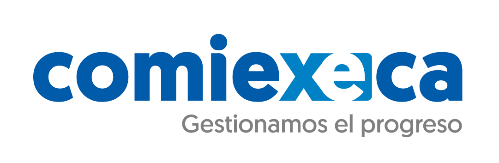 